Publicado en Madrid el 11/10/2016 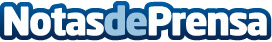 Aterrizan en España los fondos sin vigilancia directaAterrizan a España los fondos sin vigilancia directa, pero, ¿qué son? De la mano de Foster Swiss, asesores y consultores financieros, ya es posible estos nuevos fondos de inversión libre que no necesitan aprobación de la Comisión Nacional del Mercado de Valores. Datos de contacto:Foster SwissNota de prensa publicada en: https://www.notasdeprensa.es/aterrizan-en-espana-los-fondos-sin-vigilancia Categorias: Internacional Derecho Finanzas Telecomunicaciones Emprendedores Seguros Bolsa http://www.notasdeprensa.es